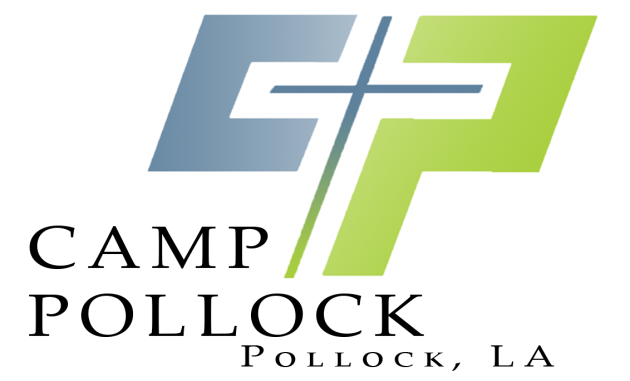 Pollock Campground Association6778 Hwy 165Pollock, LA 71467318.765.3661www.lacogstateoffice.orgEmail:  LCMCOGstateoffice@gmail.comMay 15, 2023Dear Church of God family,We are excited that our Pollock Camp Meeting is just around the corner!   Please join us beginning Tuesday, July 18 at noon through Saturday, July 22 for this special event.   The speakers and event schedules are still being finalized, but they will be accessible as soon as possible. There will be classes for kids of all ages throughout the morning and evening services.  A nursery is provided as well.  Youth conferences will be held in the mornings of Wednesday through Saturday, with activities following the evening service.This year’s guest speaker is “one of our own”, Pastor David Dooley.  Brother David has been a lead pastor since 1994, almost 29 years.  Bro. David served as lead pastor at the Gateway Church of God, Moss Bluff/Lake Charles from 2002 to 2008. He is currently serving as the pastor of the First Church of God in Mount Sterling, Kentucky.  Bro. David and wife, Anna, have two children, Garrett, who is 25 years old, and Maddie, who is 23.  If you can't make it for all four days, get your family together and drive down to Pollock for a day or at least an evening service. Lodging is available for as many nights as you desire.  If you decide that you need a reservation during Camp Meeting, you will need to call Dawn Edwards on her cell phone.  Her number is 318.715.1464.  There is no land line on the campgrounds.   You are welcome to come and join us for breakfast, lunch, or dinner.  Friday night is Fish Night and our Annual Camp Pollock Offering and Celebration!!!  The campground is located at 6778 US 165, Pollock, LA 71467.  You will not be disappointed and will be a blessing to others!!  Make sure and look at our 2023 rates.  We try very hard to keep things as affordable as possible.  However, due to the rising cost of food, we have increased the meal cost by $1.  Also, all meal rates for children will be for 10 and under. The lodging rates remain the same as last year.  Again, please add our current Youth Camps and Camp Meeting to your daily prayers.See you soon!                                                                                                                                                                              Pastor Joey Pepmiller, Chairman, Program Ministry Team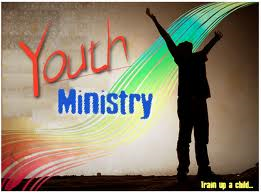 REGISTER RIGHT NOW!!!  (Due to space limitations) Prior to Camp Meeting, call Dawn Edwards at the State Office (Monday – Thursday) at 318.765.3661 for RV/camper, cabin, or dorm reservations.  The registration form and price list can be found in the attachments. For additional information, see the Church of God State Office website at www.lacogstateoffice.org.   Updates will be released as they become available.If you have any questions, please call Dawn Edwards, State Office Secretary.  